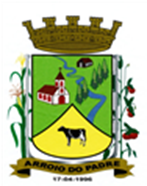 ESTADO DO RIO GRANDE DO SULMUNICÍPIO DE ARROIO DO PADREGABINETE DO PREFEITOA			Mensagem 42/2021Câmara Municipal de VereadoresSenhor PresidenteSenhores VereadoresAo encaminhar para apreciação desta Casa Legislativa mais um projeto de lei, após cumprimentá-los, informo sobre a proposta ora encaminhada.	A alguns dias o projeto de lei nº 12/2021 que dispõe sobre alteração na denominação do cargo Agente de Campo assim como as suas atribuições, transformando tudo em Fiscal Sanitário e Ambiental tem suscitado algumas dúvidas, principalmente em alguns vereadores, como nos pareceu em reunião realizada no dia 15 de fevereiro último.	A nós pareceu e ficou claro que a principal resistência em aprovar o projeto de lei 12/2021 estaria no fato de que no quadro de servidores municipais encontra-se criado um cargo de fiscal ambiental 	Haveria assim, duplicidade de cargos.	O Poder Executivo, conforme já informado anteriormente, não pretendia extinguir aquele cargo do quadro de servidores porque a situação proposta no momento para vencer situação de dificuldade em nomear pessoas em cargos efetivos, por que o agora proposto precisava (e precisa) de uma análise mais profunda, especialmente no decorrer das atividades a serem exercidas. Conforme disposto no projeto de lei a junção com outras atribuições já estabelecidas como também o aceite e desenvolvimento das atividades de acordo com as resoluções dos órgãos ambientais superiores, é uma preocupação, por que são alteradas constantemente. E que caso algo não desse certo com a saída encontrada nos termos do projeto de lei 12/2021, que então a situação pudesse ser resolvida nas condições já existentes, quando isto legalmente fosse possível, e também sem o desgaste com a recriação do cargo.	No entanto, diante das manifestações ocorridas na reunião na Câmara de Vereadores na última segunda-feira a respeito do assunto, para não prejudicar o município, por esta razão, nós do Poder Executivo, optamos, então por propor a exclusão do cargo de Fiscal Ambiental de nosso quadro de servidores (está vago no momento) para assim contarmos com um fiscal que desempenhe a fiscalização sanitária e também a ambiental, conforme a proposta em tramitação.	Contudo, o Poder Executivo reserva-se, desde já, o direito de que seja retirado de pauta neste Legislativo o projeto de lei 42/2021, neste momento, por este expediente encaminhado, caso o projeto de lei 12/2021, seja rejeitado.	Não vamos novamente discutir a necessidade ou não do município dispor de fiscal ambiental em seu quadro de colaboradores, por que isto já foi por demais debatido e claro está que se quiser fazer licenciamentos ambientais a nível local, precisa ter, e caso não o tenha, não haverá licenças ambientais emitidas no município.	O Poder Executivo está fazendo a sua parte e espera, agora, que o Poder Legislativo faça a sua.	Sem mais.Atenciosamente.Arroio do Padre, 22 de fevereiro de 2021_____________________Rui Carlos PeterPrefeito MunicipalAo Sr.Deoclécio Winston LermPresidente da Câmara Municipal de VereadoresArroio do Padre/RSESTADO DO RIO GRANDE DO SULMUNICÍPIO DE ARROIO DO PADREGABINETE DO PREFEITOPROJETO DE LEI Nº 42, DE 22 DE FEVEREIRO DE 2021.Extingue o cargo de Fiscal Ambiental de quadro de cargos e salários do município de Arroio do Padre.Art. 1º A presente Lei extingue do quadro de cargos e salários do município de Arroio do Padre fixado pela Lei Municipal nº 961, de 30 de outubro de 2009 e alterações posteriores, o cargo de Fiscal Ambiental.Art. 2º Fica extinto o cargo de Fiscal Ambiental do quadro de cargos e salários constantes na Lei Municipal nº 961, de 30 de outubro de 2009 e alterações posteriores, conforme descrito abaixo:Art. 3º Esta Lei entra em vigor na data de sua publicação.      Arroio do Padre, 22 de fevereiro de 2021.Visto técnico:Loutar PriebSecretário de Administração, Planejamento, Finanças, Gestão e Tributos.                                     Rui Carlos PeterPrefeito MunicipalDenominação da Categoria FuncionalNº de CargosCódigo / carga horáriaFiscal Ambiental01SE 44 - 12